					2305 Vida Shaw Rd, New Iberia, LA 70563					Phone: 303-378-8209					E-Mail: stcl@comcast.netB. W. St. Clair	KHHI-LDFI 52919The Applicant has been operating under Special Temporary Authority at this location.  No new construction involved.  Parameters of this modification are identical to the STA Sincerely,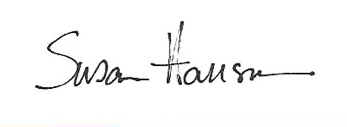 Susan HansenPresident / ConsultantMarch 16, 2021